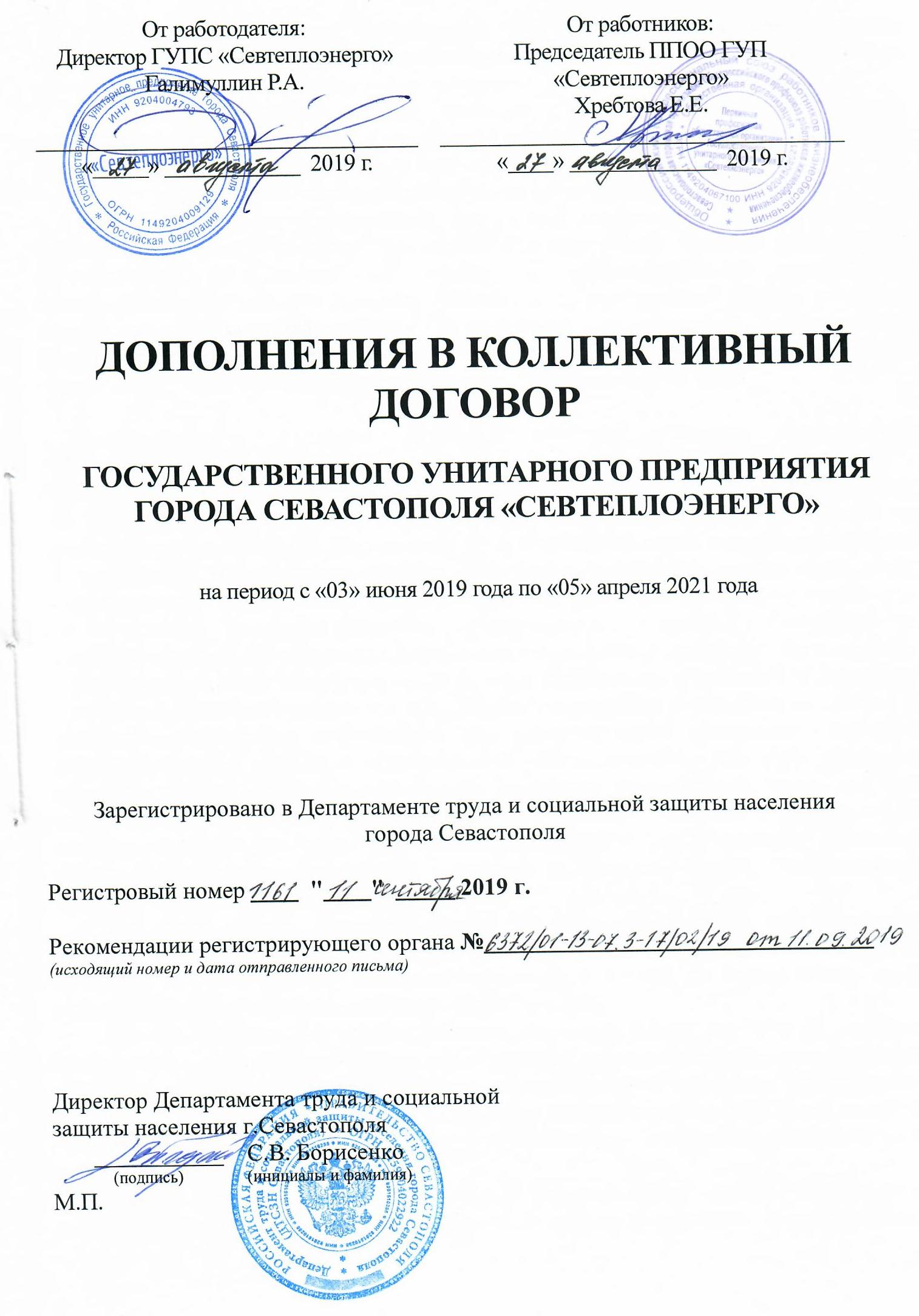 ДОПОЛНЕНИЯ В КОЛЛЕКТИВНЫЙ ДОГОВОРГОСУДАРСТВЕННОГО УНИТАРНОГО ПРЕДПРИЯТИЯ ГОРОДА СЕВАСТОПОЛЯ «СЕВТЕПЛОЭНЕРГО»на период с «03» июня 2019 года по «05» апреля 2021 года	Внести дополнения в Приложение №5 «Положение о премировании работников за выполнение производственных заданий и функций (ежемесячное производственное премирование)» и изложить в следующей редакции:	5.1. Производственная премия вводится с целью усиления материальной заинтересованности работников предприятия в выполнении своих производственных заданий и функций, укрепления трудовой и исполнительной дисциплины.На предприятии установлены две системы ежемесячного премирования:5.1.1.  I - система премирования, при которой, подразделения самостоятельно (комиссией по распределению премиального фонда между членами коллектива*) распределяют выделенную им сумму в зависимости от выполнения производственных заданий каждого работника и его личного вклада в общие результаты работы подразделения. В перечень подразделений I-ой системы премирования входят: Энергорайоны, Служба КИПиА, Электрослужба, Газовая служба, АДС, РСЦ, Транспортное управление, Севастопольская ТЭЦ.Порядок.       Назначения и заседания комиссии по распределению ежемесячной производственной премии по 1й системе. Распоряжением руководителя подразделения по согласованию с цеховым комитетом или профгрупоргами создаётся и утверждается комиссия в составе не менее 5-ти человек. В состав комиссии включаются: председатель цехового комитета профкома, член профкома, профгрупорг, мастера, бригадиры, звеньевые, другие сотрудники подразделения. Председателем комиссии является руководитель подразделения или его заместитель. Заседание комиссии осуществляется ежемесячно в следующем за отчетным месяцем. На основании данных предоставленных мастерами, бригадирами и   звеньевыми о выполнении производственных показателей и трудовой дисциплины за отчётный период обсуждаются и принимаются решения о назначении премии в процентном отношении персонально для каждого члена коллектива. Решение является принятым, если за него проголосовало более половины присутствующих на заседании членов комиссии. Комиссия считается правомочной, если на ней присутствуют не менее ¾ членов комиссии. Решение комиссии доводится до сведения каждого работника с разъяснением размера установленного процента премии. Протокол с окончательным решением за подписью всех членов комиссии предоставляется в бухгалтерию предприятия. Комиссия вправе выделить часть премиального фонда  подразделения работникам других подразделений, которые премируются по данной системе  (с указанием  суммы премии таким работникам), в случае их привлечения  для выполнения работ по устранению аварийных ситуаций.Размер премии для подразделений, премирующихся по данной системе премирования, утверждается ежемесячно приказом директора предприятия в размере до 75% и не менее 15% в зависимости от финансового состояния предприятия. Размер премиального фонда определяется за фактически отработанное время каждого работника подразделения с учетом установленного на предприятии утвержденного размера премии.* Решение комиссии по распределению премиального фонда оформляется протоколом, который подписывают руководитель подразделения и председатель цехкома, следующего образца:	ОбразецПротоколзаседания комиссии по распределению премиального фондаот «___»__________ 20___ г.Присутствовали члены комиссии:Мастера – перечислить все Ф.И.О. 2. Член профкома Ф.И.О., председатель цехового комитета Ф.И.О.Если присутствуют бригадиры, то указать Ф.И.О.Слушали: начальника подразделения №____ Ф.И.О. о распределении премиального фонда, который сообщил, что сумма премиального фонда за ___________ месяц составила _______________ руб.Постановили: распределить премиальный фонд в сумме _______________ руб. следующим образом:Голосовали:«За» - «Против» - «Воздержался» - Подписи членов комиссии:5.2.II– система премирования – для руководителей высшего звена(директора предприятия, директоров по направлениям, зам.директоров, главного бухгалтера) и всех остальных работников предприятия (в том числе и руководителей подразделений, премирующихся  по системе премирования – I). Размер премии по данной системе премирования, утверждается ежемесячно приказом директора предприятия  в размере  до 75% в зависимости от финансового состояния предприятия.5.3. Начисление премии производится не зависимо от системы премирования за фактически отработанное время с учетом доплат и надбавок, приведенных в Перечне доплат и надбавок, кроме доплат за работу в сверхурочное время, в выходные и нерабочие праздничные дни,  в соответствии с настоящим положением в месяце, следующем за отчетным.При определении  размера премии, по всем системам премирования,  будет учитываться  плановый фонд оплаты труда за месяц, заложенный в утвержденном тарифе предприятия, а также  фактически потраченные средства (по итогам прошлого месяца) на выплату сверхурочных, выходных по приказам, надбавок за высокие достижения в труде, сложность, напряженность и  особый характер работ, за особо важные работы.Совместителям премия начисляется в том же размере, что и работникам предприятия (подразделения), в котором работает данный совместитель.Премирование освобожденных профсоюзных работников осуществляется на общих для работников предприятия основаниях (ст. 375, 377 ТК РФ). Премия увольняющимся работникам, работавшим по I системе премирования (в том числе, когда еще не определен размер премиального фонда для подразделения и/или размер премии конкретному работнику), выплачивается:- за предыдущий месяц - в размере 20%, в случае, если у него не было нарушений трудовой и производственной дисциплины, требований норм охраны труда, перечисленных в пункте 5.4. настоящего Положения;- за текущий месяц (месяц увольнения) - в размере 20% в случае, если у него не было нарушений трудовой и производственной дисциплины, требований норм охраны труда, перечисленных в пункте 5.4. настоящего Положения.Премия увольняющимся работникам, работавшим по II системе премирования (в том числе, когда еще не определен размер премиального фонда для подразделения и/или размер премии конкретному работнику), выплачивается:- за предыдущий месяц - в размере, утвержденном по предприятию в предшествующем месяце, в случае, если у него не было нарушений трудовой и производственной дисциплины, требований норм охраны труда, перечисленных в пункте 5.4. настоящего Положения; - за текущий месяц (месяц увольнения) - в размере, утвержденном по предприятию в предшествующем месяце), в случае, если у него не было нарушений трудовой и производственной дисциплины, требований норм охраны труда, перечисленных в пункте 5.4. настоящего Положения.Не начисляется премия Работникам за периоды в случаях сохранения за ними среднего заработка: на время медицинского обследования, при сдаче крови и ее компонентов за дни сдачи и предоставленные в связи с этим дни отдыха, на время перерыва на кормление ребенка, за время нахождения в командировке, при переводе на нижеоплачиваемую работу, при повышении квалификации, участвующим в разрешении трудового спора, участникам коллективных переговоров и т.п. (согласно статьям 185, 186, 258, 167, 182 и 254, 187, 405, 39 ТК РФ).Премия также не начисляется по гражданско-правовым договорам.Не начисляется премия вновь поступившим работникам на период их стажировки.            Не начисляется премия оперативному персоналу (оператору, машинисту (кочегару) котельной, оператору ТП, ЦТП, оператору пульта, аппаратчику ХВО) в случае неподачи горячей воды в межотопительный период за исключением работников, принимающих участие в ремонте оборудования. Списки работников, которые в период неподачи горячей воды не участвуют в ремонте оборудования, предоставляют начальники энергорайонов в виде Приложения к протоколу по распределению премии.При прекращении выработки тепловой и электрической энергии Севастопольской ТЭЦ премия не начисляется оперативному персоналу, кроме задействованного в производственном процессе ОРУ-35/110кВ. Высвобожденный оперативный персонал, участвующий в ремонтных работах, получает премию на общих основаниях. Списки сотрудников Севастопольской ТЭЦ, не участвующих в ремонтных работах, подаются начальником Севастопольской ТЭЦв виде Приложения к протоколу по распределению премии.5.4. В случае нарушения работником трудовой и производственной дисциплины, требований норм охраны труда, невыполнения или некачественного выполнения должностных и функциональных обязанностей размер премии за тот расчетный период, в котором было допущено нарушение, определяется индивидуально с учетом степени тяжести допущенного нарушения. К таким нарушениям относятся:- невыполнение своих функциональных обязанностей в полном объеме;- наличие аварий, повреждений систем теплоснабжения и другого оборудования по вине работника;-  наличие производственного травматизма;-  наличие прогулов;- нахождение на работе в нетрезвом состоянии;- наличия хищения оборудования и материалов, а также недостача материальных ценностей;- невыполнение условий коллективного договора;- систематическое несоблюдение трудовой дисциплины;- невыполнение правил по охране труда и технике безопасности;- несоблюдение условий режимных карт;- невыполнение плана ремонтов;- наличие перерасхода топливно-энергетических ресурсов.В случае наличия вышеуказанных нарушений или дисциплинарного взыскания у работника, относящегося к I-й системе премирования, размер производственной премии определяется комиссией по распределению премиального фонда с учетом этих нарушений или дисциплинарного взыскания с обязательным отражением этого в Протоколе (номер и дата приказа о дисциплинарном взыскании, номер и дата служебной записки/акта о нарушении, проступке, объяснительная работника или акт об отказе в составлении объяснительной записки и т.п.).В случае наличия вышеуказанных нарушений или дисциплинарного взыскания у работника, относящегося ко II-й системе премирования, размер премии определяется приказом директора предприятия и по представлению (служебной записке, ходатайству) руководителя подразделения с обязательным указанием причины и устанавливаемого окончательного процента премии и уведомлением профсоюзной организации (цеховым комитетом, профкомом).5.5. Руководитель предприятия вправе как увеличить размер (процент) премии (в том числе фонд для I - й системы премирования) всем работникам Предприятия до 100%, так и уменьшить, но в размере не менее чем до 15%.Внести изменения и дополнения в Приложение №37 «Положение о порядке учета времени для сдачи, приёмки смены (дежурства) оперативным персоналом Севастопольской ТЭЦ»и изложить его в следующей редакции:ОБЩАЯ ЧАСТЬ1.1.	Настоящее Положение определяет:1.1.1.	Порядок сдачи, приёмки смены;1.1.2.	Обязанности и ответственность работников оперативного персонала, прибывшего на место работы для выполнения своих должностных обязанностей в соответствии с графиком (далее по тексту - принимающий смену (дежурство)) и работников оперативного персонала, находящегося на смене (дежурстве), чьё рабочее время заканчивается согласно графика (далее по тексту - сдающий смену (дежурство));1.1.3.	Порядок учета времени на приёмку смены (дежурства), персоналу, работающему на оборудовании и механизмах, эксплуатируемых в безостановочном (круглосуточном) режиме, осуществляющим сдачу-приемку смены (дежурства).1.1.4. Порядок оплаты времени, затраченного на приемку-сдачу смены (дежурства)1.2.	Настоящее Положение распространяется на работников, работающих в сменном режиме (дежурстве по графику), осуществляющих сдачу-приемку смены (дежурства) Севастопольской ТЭЦ и не отменяет требования должностных, производственных инструкций и НТД, обязательных для выполнения.2.	ПОРЯДОК СДАЧИ -ПРИЁМКИ СМЕНЫ (ДЕЖУРСТВА)2.1.	Принимающий смену (дежурство) обязан явиться на рабочее место до начала смены не менее чем за время, указанное в п. 1.2. настоящего Положения, и осуществить её приёмку, в том числе, но не исключительно, совершить следующие действия:ознакомиться с записями в оперативных документах за время, прошедшее от предшествующей смены (дежурства);получить от сдающего смену (дежурство) сведения о режиме и изменениях в режиме работы ТЭЦ (о состоянии главной электрической схемы, схемы СИ станции, тепломеханического оборудования, сведения об оборудовании, за которым необходимо вести особо тщательное наблюдение для предупреждения нарушений в работе, и об оборудовании, находящемся в резерве и ремонте и т.п.);ознакомиться с состоянием, схемой и режимом работы оборудования, находящихся в его оперативном управлении и ведении;произвести сверку режима работы оборудования по контрольно-измерительным приборам;проверить соответствие отметок в оперативной схеме записям в оперативном журнале;выяснить какие ведутся и какие предстоят работы, оформление работ в журналах заявок на вывод в ремонт оборудования, выяснить цель и объем предстоящих переключений, режимных испытаний, выяснить какие работы выполняются по заявкам, нарядам и распоряжениям на закрепленном за ним участке;произвести осмотр основного оборудования, находящегося в работе и резерве;проверить комплектность и исправность СИЗ, проверить и принять инструмент, материалы, ключи от помещений, оперативную документацию и документацию рабочего места;выяснить какие были последние указания руководства предприятия, подлежащие выполнению в течение предстоящей смены или передаче по смене;проверить правильность показаний часов на рабочем месте;принять рапорт от подчиненного персонала и доложить непосредственному начальнику по смене о вступлении в дежурство и недостатках, выявленных при приемке смены;при возникновении каких-либо сомнений, принимающий смену (дежурство) обязан принять все меры к их разрешению.2.2.	Сдающий смену (дежурство) обязан предоставить всю необходимую информацию по вопросам принимающего смену (дежурство).2.3.	По окончанию времени сдачи-приёмки, конец и начало смены (дежурства) соответственно оформляется в оперативном журнале подписями сдающего и принимающего смену (дежурство). Принимающий смену (дежурство) делает запись о времени приемки смены (дежурства) по графику, в случае задержки сдачи смены (дежурства) более 30 минут (ликвидация ненормального режима работы, производство переключений и др.) - с указанием фактического времени начала приемки смены (дежурства) и с указанием причины задержки.Уход работника без сдачи смены (дежурства) не допускается.2.4.	Во время сдачи-приёмки смены (дежурства) запрещается заниматься делами, не связанными с передачей смены, за исключением:ведения оперативных переговоров;выполнения распоряжений вышестоящего оперативного персонала;предоставления срочной информации руководству предприятия.2.5.	Приемка-передача смены является обязанностью сменного персонала, указанного в п. 1, пп 1.2 настоящего положения, предусмотренной действующими на Предприятии инструкциями, нормами и правилами. Приемка-передача смены обусловлена необходимостью принимающего смену работника ознакомится с оперативной документацией, состоянием оборудования и ходом технологического процесса.2.6. Время, затраченное на приемку смены не включается в рабочее время, ввиду того, что в период приемки смены работник не участвует в технологическом процессе.3. ОТВЕТСТВЕННОСТЬ ПРИ ПРИЁМКЕ - ПЕРЕДАЧЕ СМЕНЫ (ДЕЖУРСТВА)3.1.	Ответственность за оперативное обслуживание технологического процесса во время сдачи - приёмки смены возлагается на сдающего смену.3.2.	За некачественную приёмку смены (принявший смену не владеет информацией, необходимой для своевременного и качественного выполнения своих обязанностей, указаний, отраженных в оперативной документации и т.п.) сдающий и принимающий несут равную ответственность в соответствии со своими обязанностями по приемке - передаче смены.4. ПОРЯДОК ПРЕДОСТАВЛЕНИЯ И УЧЕТ ВРЕМЕНИ НА ПРИЁМКУ СМЕНЫ (ДЕЖУРСТВА)4.1.	На приёмку смены (дежурства) предоставляется время продолжительностью не более времени, указанного в п. 1.2. настоящего Положения дополнительно перед каждой сменой (дежурством), каждому оперативному работнику, работающему, по графику на оборудовании и механизмах, эксплуатируемых в безостановочном (круглосуточном) режиме, кроме выведенного в резерв.4.2.	Время приемки смены (дежурства) учитывается персоналу, фактически осуществлявшему приемку смены в пределах времени, указанного в п. 1.2 Положения, рассчитанное за фактическое количество принятых им смен.4.3	Начальник смены цеха фиксирует в оперативном журнале фактическое время на приемку смены (дежурства) подчиненного персонала, фактически задействованного на оперативном обслуживании оборудования и механизмов, эксплуатируемых в безостановочном (круглосуточном) режиме. Учет резервного персонала, не задействованного на оперативном обслуживании оборудования и механизмов, эксплуатируемых в безостановочном (круглосуточном) режиме не производится.Персонал цеха, ответственный за заполнение графика учета рабочего времени указывает в табеле отдельной колонкой время, затраченное работником для приемки смен (дежурства) в пределах времени, указанного в п. 1.2 настоящего Положения, рассчитанное за фактическое количество принятых им смен.Персоналу, находящемуся в резерве, учет времени на приемку смены (дежурства) не осуществляется.4.4	Ответственность за правильность учёта времени на приёмку смены (дежурства) возлагается на начальников цехов и начальников смен.4.5	Ответственность за количественную расстановку персонала в соответствии с режимом работы оборудования и выводом персонала в резерв возлагается персонально на начальника цеха, осуществляющего руководство эксплуатационным персоналом в соответствии с должностной инструкцией.5. ПОРЯДОК ОПЛАТЫ ВРЕМЕНИ ПРИЕМКИ-СДАЧИ СМЕНЫ (ДЕЖУРСТВА)5.1. Данные о времени, затраченном на приёмку смены (дежурства), подаются руководителем структурного подразделения в виде служебной записки, в которой указано количество принятых смен и фактически затраченное время на приемку смен в отчетном месяце, вместе с табелем для оплаты.5.2. Надбавка за вредные условия труда в период приемки смены не предусмотрена, в виду того, что сотрудник принимающий смену не участвует в технологическом процессе.5.3 Доплата за приемку смен рассчитывается следующим образом:Оклад/количество рабочих часов по графику в учетном месяце * фактически затраченное время на приемку смен в отчетном месяце.	Внести дополнения вчасть 14 абзаца 4 Приложения №6.1 «Положение о разовом поощрении работников за выполнение общественной работы, в связи с юбилейными и памятными датами и по другим видам премий, поощрительных и компенсационных выплат ГУПС «Севтеплоэнерго»	и изложить его в следующей редакции:- работникам, увольняющимся в связи с выходом на пенсию или пенсионерам, увольняющимся по соглашению сторон, выплачивается выходное пособие в размере одного оклада.Внести дополнения в Приложение № 3 Перечень доплат и надбавок, выплачиваемых работникам ГУПС «Севтеплоэнерго»:Внести изменения в последний абзац Приложения №24 Положения О порядке проведения конкурса профессионального мастерства на звание «Лучший по профессии» и читать его в следующей редакции:Победителю городского конкурса «Севастопольские мастера» приказом по предприятию устанавливается надбавка за победу в городском конкурсе сроком на 12 месяцев в следующих размерах от должностного оклада (месячной тарифной ставки) за фактически отработанное время:- за I-е место – в размере 25%,- за II-е место – в размере 15%,- за III-е место – в размере 10%.Победителю конкурса на звание «Лучший по профессии» в ГУПС «Севтеплоэнерго» приказом по предприятию устанавливается надбавка за победу в конкурсе по предприятию сроком на 12 месяцев в следующих размерах от должностного оклада (месячной тарифной ставки) за фактически отработанное время:- за I-е место – в размере 15%,- за II-е место – в размере 10%,- за III-е место – в размере 5%.     В случае победы работника одновременно в двух конкурсах устанавливается одна надбавка, которая имеет больший размер.Внести дополнения и изменения в раздел 9. Социальные льготы, гарантии и компенсации в п.9.1.1 и п.9.1.8 и читать их в следующей редакции:9.1.1.Компенсировать работникам расходы на приобретение путевок, отправляющим  своих детей в летний период в детские лагеря, в соответствии с Положением о компенсации стоимости путевок в детские лагеря, утвержденного приказом №510 от 29.05.2019г.9.1.8.Компенсировать расходы на приобретение годового абонемента в спортивный зал/секцию, согласно локального нормативно-правового акта «О компенсации стоимости работникам ГУПС «Севтеплоэнерго» физкультурно-оздоровительных занятий», утвержденного приказом №1047 от 11.12.2017 г., согласно Приложению №32.Приложение № 30«СОГЛАСОВАНО»   «УТВЕРЖДАЮ»Председатель профсоюзного комитета ГУП «Севтеплоэнерго»   Директор ГУПС «Севтеплоэнерго»     	______________________________ Е.Е. Хребтова                                                                                  ______________________ Р.А. Галимуллин«_______» ____________________ 2019 г.                                                                                               «_______» ________________ 2019 г.Перечень профессий и должностей, имеющих право на бесплатное получение смывающих и обезвреживающих, моющих  средствПримечание:																								1. Нормы разработаны на основании ст. 221 ТК РФ и в соответствии с типовыми нормами, утверждёнными приказом Министерства здравоохранения и социального развития РФ от 17.12.2010 г. № 1122н "Об утверждении типовых норм бесплатной выдачи работникам смывающих и (или) обезвреживающих средств и стандарта безопасности труда " Обеспечение работников смывающими и (или) обезвреживающими средствами"2. Спецодежда на утепленной подкладке подлежит химчистке и в нормы не включена.3. Приобретение смывающих и (или) обезвреживающих средств, не имеющих декларации о соответствии и (или) сертификата соответствия либо имеющих декларацию о соответствии и (или) сертификат соответствия, срок действия которых истёк, не допускается..4. Работник обязан применять по назначению и в соответствии со Стандартом смывающие и (или) обезвреживающие средства, выданные ему в установленном порядке. 5. Выдача работникам смывающих и (или) обезвреживающих средств осуществляется уполномоченным должностным лицом структурного подразделения.6. На работах, связанных с легкосмываемыми загрязнениями, начальник подразделения имеет право не выдавать непосредственно работнику смывающие средства, а обеспечивает постоянное наличие в санитарно-бытовых помещениях мыла. Жидкие моющие средства выдаются при помощи дозирующих систем, размещаемых в санитарнобытовых помещениях. Пополнение или замена емкостей, содержащих смывающие и (или) обезвреживающие средства, осуществляется по мере расходования указанных средств (в пределах месячной нормы). 7. Не допускается замена мыла агрессивными для кожи средствами (органическими растворителями, абразивными веществами (песок, чистящие порошки и т.п.), каустической содой и другими).8. Выдача работникам смывающих и (или) обезвреживающих средств должна фиксироваться под роспись в личной карточке учёта выдачи смывающих и (или) обезвреживающих средств.10. Ответственность за своевременную и в полном объёме выдачу работникам смывающих и (или) обезвреживающих средств, за организацию контроля правильности их применения работниками, а также за хранение смывающих и (или) обезвреживающих средств  возлагается на начальника структурного подразделения.11.ч.1 статьи 221 Трудового Кодекса Российской Федерации:На работах с вредными и (или) опасными условиями труда, а также на работах, выполняемых в особых температурных условиях    или   связанных   с   загрязнением, работникам бесплатно выдаются прошедшие обязательную сертификацию или декларирование соответствия специальная одежда, специальная обувь и другие средства индивидуальной защиты, а также смывающие и (или) обезвреживающие средства в соответствии с типовыми нормами, которые устанавливаются в порядке, определяемом Правительством Российской Федерации.12. Приложение № 1к Приказу Минздравсоцразвития России № 1122н от 17.12.2010 «Об утверждении типовых норм бесплатной выдачи работникам смывающих и (или) обезвреживающих средств и стандарта безопасности труда «Обеспечение работников смывающими и (или) обезвреживающими средствами»:- II Очищающие средства: работы, связанные с легкосмываемыми загрязнениями. Мыло или жидкие моющие средства в том числе: для мытья рук - 200 г(мыло туалетное) или 250 мл (жидкие моющие средства в дозирующих устройствах), для мытья тела – 300 г (мыло туалетное) или 500 мл (жидкие моющие средства в дозирующих устройствах);- II Очищающие средства: работы, связанные с трудносмываемыми, устойчивыми загрязнениями. Твердое туалетное мыло или жидкие моющие средства: 300 г (мыло туалетное) или 500 мл (жидкие моющие средства в дозирующих устройствах);13.п. 21 приложения № 2 к Приказу Минздравсоцразвития России № 1122н от 17.12.2010: «На работах, связанных с трудносмываемыми, устойчивыми загрязнениями (масла, смазки, сажа, нефтепродукты, лаки, краски, в том числе полиграфические, смолы, клеи, битум, силикон, графит, различные виды производственной пыли, в том числе угольная, металлическая и т.п.), в дополнение к твердому туалетному мылу или жидким моющим средствам работникам выдаются очищающие кремы, гели и пасты.Замена указанных очищающих средств твердым туалетным мылом или жидкими моющими средствами не допускается.Директор по управлению персоналом                                                                                                                 Т.П. АнтоноваЗаместитель технического директора по промышленной безопасности и охране труда                                                                                                М.И. РудьОт работодателя:Директор ГУПС «Севтеплоэнерго» Галимуллин Р.А.__________________________________«27» августа 2019 г.От работников:Председатель ППОО ГУП «Севтеплоэнерго»Хребтова Е.Е.____________________________________«27»  августа 2019 г.Зарегистрировано в Департаменте труда и социальной защиты населения города СевастополяРегистровый номер 1161  "11"  сентября 2019г.Рекомендации регистрирующего органа №6372/01-13-07.3-17/02/19 от 11.09.2019 (исходящий номер и дата отправленного письма)Директор Департамента труда и социальнойзащиты населения г.Севастополя       ___________    С.В. Борисенко	(подпись)(инициалы и фамилия)М.П.№ п/пФ.И.О.ДолжностьСумма для расчета премии, руб.Процент премии, %Сумма премии, руб.Должности, профессии эксплуатационного персонала Севастопольской ТЭЦ, осуществляющих сдачу-приемку смены (дежурства)Время на сдачу-приемку смены, минНачальник смены станции;Начальник смены электроцеха;Старший машинист турбинного отделения;Старший машинист котельного оборудования.20Электромонтер по обслуживанию электрооборудования электростанций;Электрослесарь по обслуживанию автоматики и средств измерений электростанций; Машинист центрального теплового щита управления котлами; Машинист-обходчик по котельному оборудованию; машинист паровых турбин; Машинист-обходчик по турбинному оборудованию: машинист береговой насосной;Лаборант химанализа; Аппаратчик химводоочистки15Наименование доплатНаименование доплатПредельные размеры доплат и надбавокДоплаты стимулирующего и (или) компенсирующего характера, связанные с режимом работы и условиями трудаДоплаты стимулирующего и (или) компенсирующего характера, связанные с режимом работы и условиями трудаДоплаты стимулирующего и (или) компенсирующего характера, связанные с режимом работы и условиями трудаДоплата за приемку сменУстанавливается согласно Положениюо порядке учета времени для сдачи, приёмки смены (дежурства) оперативным персоналом Севастопольской ТЭЦ.Устанавливается согласно Положениюо порядке учета времени для сдачи, приёмки смены (дежурства) оперативным персоналом Севастопольской ТЭЦ.Надбавки стимулирующего характераНадбавки стимулирующего характераНадбавки стимулирующего характераНадбавка наставнику на период производственной практики (п.5.8.4 КД)Устанавливается надбавка в размере 10% от месячной тарифной ставки наставникам на период прохождения практики молодыми работниками.Устанавливается надбавка в размере 10% от месячной тарифной ставки наставникам на период прохождения практики молодыми работниками.Надбавка за звание «Лучший по профессии»Победителю городского конкурса «Севастопольские мастера» приказом по предприятию устанавливается надбавка за победу в городском конкурсе сроком на 12 месяцев в следующих размерах от должностного оклада (месячной тарифной ставки) за фактически отработанное время:- за I-е место – в размере 25%,- за II-е место – в размере 15%,- за III-е место – в размере 10%.Победителю конкурса на звание «Лучший по профессии» в ГУПС «Севтеплоэнерго» приказом по предприятию устанавливается надбавка за победу в  конкурсе по предприятию сроком на 12 месяцев в следующих размерах от должностного оклада (месячной тарифной ставки) за фактически отработанное время:- за I-е место – в размере 15%,- за II-е место – в размере 10%,- за III-е место – в размере 5%.Победителю городского конкурса «Севастопольские мастера» приказом по предприятию устанавливается надбавка за победу в городском конкурсе сроком на 12 месяцев в следующих размерах от должностного оклада (месячной тарифной ставки) за фактически отработанное время:- за I-е место – в размере 25%,- за II-е место – в размере 15%,- за III-е место – в размере 10%.Победителю конкурса на звание «Лучший по профессии» в ГУПС «Севтеплоэнерго» приказом по предприятию устанавливается надбавка за победу в  конкурсе по предприятию сроком на 12 месяцев в следующих размерах от должностного оклада (месячной тарифной ставки) за фактически отработанное время:- за I-е место – в размере 15%,- за II-е место – в размере 10%,- за III-е место – в размере 5%.Наименование специальности, профессииПункт типовых норм бесплатной выдачи смывающих и (или) обезвреживающих средств, утвержденных приказом Минздравсоцразвития России от 17 декабря 2010 г. № 1122н (Приложение 1), вид смывающих и обезвреживающих средств, норма выдачи на 1 работника в месяцПункт типовых норм бесплатной выдачи смывающих и (или) обезвреживающих средств, утвержденных приказом Минздравсоцразвития России от 17 декабря 2010 г. № 1122н (Приложение 1), вид смывающих и обезвреживающих средств, норма выдачи на 1 работника в месяцПункт типовых норм бесплатной выдачи смывающих и (или) обезвреживающих средств, утвержденных приказом Минздравсоцразвития России от 17 декабря 2010 г. № 1122н (Приложение 1), вид смывающих и обезвреживающих средств, норма выдачи на 1 работника в месяцПункт типовых норм бесплатной выдачи смывающих и (или) обезвреживающих средств, утвержденных приказом Минздравсоцразвития России от 17 декабря 2010 г. № 1122н (Приложение 1), вид смывающих и обезвреживающих средств, норма выдачи на 1 работника в месяцПункт типовых норм бесплатной выдачи смывающих и (или) обезвреживающих средств, утвержденных приказом Минздравсоцразвития России от 17 декабря 2010 г. № 1122н (Приложение 1), вид смывающих и обезвреживающих средств, норма выдачи на 1 работника в месяцПункт типовых норм бесплатной выдачи смывающих и (или) обезвреживающих средств, утвержденных приказом Минздравсоцразвития России от 17 декабря 2010 г. № 1122н (Приложение 1), вид смывающих и обезвреживающих средств, норма выдачи на 1 работника в месяцПункт типовых норм бесплатной выдачи смывающих и (или) обезвреживающих средств, утвержденных приказом Минздравсоцразвития России от 17 декабря 2010 г. № 1122н (Приложение 1), вид смывающих и обезвреживающих средств, норма выдачи на 1 работника в месяцПункт типовых норм бесплатной выдачи смывающих и (или) обезвреживающих средств, утвержденных приказом Минздравсоцразвития России от 17 декабря 2010 г. № 1122н (Приложение 1), вид смывающих и обезвреживающих средств, норма выдачи на 1 работника в месяцПункт типовых норм бесплатной выдачи смывающих и (или) обезвреживающих средств, утвержденных приказом Минздравсоцразвития России от 17 декабря 2010 г. № 1122н (Приложение 1), вид смывающих и обезвреживающих средств, норма выдачи на 1 работника в месяцНаименование специальности, профессииЗащитные средстваЗащитные средстваЗащитные средстваОчищающие средстваОчищающие средстваОчищающие средстваРегенерирующие, восстанавливающие средстваНормы выдачи моющих средств на стирку спецодеждыНормы выдачи моющих средств на стирку спецодеждыНаименование специальности, профессиип. 1 Средства гидрофильн. действияп.2 Средства гидрофобн. действияп.4 Средства для защиты кожип.7 Легк. Загрязнен. Для мытья рук, для мытья тела  мыло туалетноеп.8 Трудносмыв.,п.9 Трудносмыв.,п. 10 Регенерирующие, восстанавливающие кремы, эмульсии,Хоз.мыло на ед.Содана ед.Наименование специальности, профессиип. 1 Средства гидрофильн. действияп.2 Средства гидрофобн. действияп.4 Средства для защиты кожип.7 Легк. Загрязнен. Для мытья рук, для мытья тела  мыло туалетноеУстойчив. загрязн. Устойчив. загрязн.п. 10 Регенерирующие, восстанавливающие кремы, эмульсии,Хоз.мыло на ед.Содана ед.Наименование специальности, профессиип. 1 Средства гидрофильн. действияп.2 Средства гидрофобн. действияп.4 Средства для защиты кожип.7 Легк. Загрязнен. Для мытья рук, для мытья тела  мыло туалетноеМыло тв. туалетноеОчищающие пасты п. 10 Регенерирующие, восстанавливающие кремы, эмульсии,Хоз.мыло на ед.Содана ед.Наименование специальности, профессиимл/месмл/месмл/месг/месг/месмл/месмл/месг/месг/месАппаратчик ХВО100 200                       300 10020034Архивариус200                       30020034Бетонщик 100 100300200  10020034Ведущий инженер по  техническому надзору200                       30020034Ведущий инженер по комплектации оборудования и материалов200                       30020034Ведущий инженер по ремонту200                       30020034Ведущий инженер по расчету тепловой энергии200                       300200Водитель автобуса300200 100 20034Водитель грузового автомобиля 300200 100 20034Водитель спец. Автомобиля300 200100 20034Водитель легкового автомобиля300 200100 20034Водитель компрессорной установки 300 200100 20034Водитель мототранспортного средства (мотороллера)300 200100 20034Водитель погрузчика300 200100 20034Грузчик 300 200100 20034Дворник200                       30020034Дефектоскопист200                       30020034Диспетчер 200                       30020034Жестянщик 300200 100 20034Долбежник300 200100 20034Землекоп300 200100 20034Изолировщик на термоизоляции 100300 20010020034Инженер – лаборант 100200                       30020034Инженер по  техническому надзору 200                       30020034Инженер по наладке и испытаниям200                       30020034Инженер по охране окружающей среды200                       30020034Инженер по расчету тепловой энергии200                       300200Инженер-программист200                       30020034Инженер-электроник200                       30020034Испытатель абразивов 300 200100 20034Каменщик100 300200 10020034Кладовщик200                       30020034Контролер т/х 200                       30020034Кровельщик  300200100 20034Маляр 300 20010020034Старший мастер, мастер, начальник смены, нач. участка, механик, прораб200                       30020034Машинист (кочегар) котельной100300200 100 20034Машинист крана (крановщик )300 200100 20034Машинист насосных установок300 200100 20034Машинист подачи топлива100 300200100 20034Машинист экскаватора 30020034Наладчик сварочного и газоплазморезательногооборудования  300200100 20034Оператор котельной 200                       30020034Оператор ТП, оператор пульта200                       30020034Печник 100300200 10020034Плотник 300 200100 20034Подсобный рабочий300 200100 20034Приемщик-отправитель200                       30020034Слесарь – ремонтник 100100300 200100 20034Слесарь аварийно-восстановительных работ 300 200100 20034Слесарь по КИПиА200                       30020034Слесарь по ремонту оборудования  т/сетей 300200 100 20034Слесарь по ремонту а/м 100 300200100 20034Слесарь по ремонту оборудования котельных и пылеподготовительных цехов  300200 100 20034Слесарь по ремонту оборудования тепловых сетей 300 200100 20034Слесарь по эксплуатации и ремонту газового оборудования 300 200100 20034Слесарь-сантехник 300 200100 20034Слесарь–электрик по ремонту эл/оборудования 200                       30020034Столяр 200                       30020034Сторож200                       30020034Стропальщик 300 200100 20034Токарь  300200100 20034Уборщик производственных помещений200                       30020034Уборщик служебных помещений200                       30020034Фрезеровщик  300200100 20034Штукатур 100300200 10020034Эксперт технический по промышленной безопасности 200                       30020034Электрогазосварщик100300 200100 20034Электромонтер по ремонту и обслуживанию электрооборудования200                       30020034Электромонтер по испытаниям и измерениям200                       30020034Экспедитор по перевозке грузов200                       30020034Ведущий инженер  химической лаборатории100 200                       300 10020034Специалист по химическому анализу воды в системах теплоснабжения 100 200                       300 10020034Специалист по водоподготовке в системах теплоснабжения 100 200                       300 10020034Облицовщик-плиточник 5 разряда 100 100300200 20034Ведущий инженер-технолог 200                       30020034Заведующий угольным складом 200                       30020034Инженер по подготовке кадров 200                       30020034Начальник бюро по надзору за техническим состоянием и режимом эксплуатации зданий и сооружений предприятия 200                       30020034Инженер по пожарной безопасности 200                       30020034Специалист складского учета 200                       30020034Техник по учету 200                       30020034Техник 200                       30020034Ведущий инженер 200                       30020034Начальника Санитарно-промышленной лаборатории200                       30020034Инженер  200                       30020034Инженер по комплектации оборудования 200                       30020034Заточник 3 разряда 100100300200 20034Гибщик труб 4 разряда 100100300 20020034Аккумуляторщик100 200                       300 10020034Инженер по ремонту и обслуживанию оргтехники 200                       30020034Инженер по технической поддержке 200                       30020034Ведущий инженер 200                       30020034Специалист по охране труда 200                       30020034Инженер по ремонту 200                       30020034Инженер-метролог 1 категории 200                       30020034Инженер-технолог  электрической службы200                       30020034Заведующий центральным складом 200                       30020034Ведущий специалист тепловой инспекции200                       300200 34Инженер по качеству тепловой инспекции200                       300200 34Специалист 2 категории тепловой инспекции200                       300200 34Слесарь-инструментальщик300 200100 20034Мастер участка тепловой автоматики и измерений, Старший мастер участка тепловой автоматики и измерений, Начальник лаборатории тепловой автоматики и измерений, начальник смены эл.станции200                       30020034Электромонтер по обслуживанию электрооборудования электростанций;  начальник смены цеха200                       30020034Электромонтер главного щита управления электростанции200                       30020034Электрослесарь по ремонту электрооборудования электростанций200                       30020034Электромонтер по ремонту аппаратуры релейной защиты и автоматики; электромонтер по высоковольтным испытаниям и измерениям200                       30020034Электрослесарь по ремонту и обслуживанию автоматики и средств измерений электростанций200                       30020034Слесарь по ремонту турбинного оборудования300 200100 20034Начальник химического участка, зам. начальника химического участка, инженер-химик, аппаратчик химводоочистки; лаборант химического анализа100200                       30020034Машинист-обходчик по котельному оборудованию30020010020034Старший машинист котельного оборудования, машинист центрального теплового щита управления котлами100300200 100 20034Машинист-обходчик по турбинному оборудованию100300200 100 20034Машинист береговой насосной300 200100 20034Огнеупорщик100300200 100 20034Слесарь по ремонту котельного оборудования100100300 200100 20034Инженер метрологической службы, инженер-метролог200                       30020034Начальник отдела зданий и сооружений, инженер отдела зданий и сооружений200                       30020034